Zpravodaj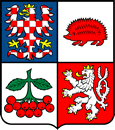 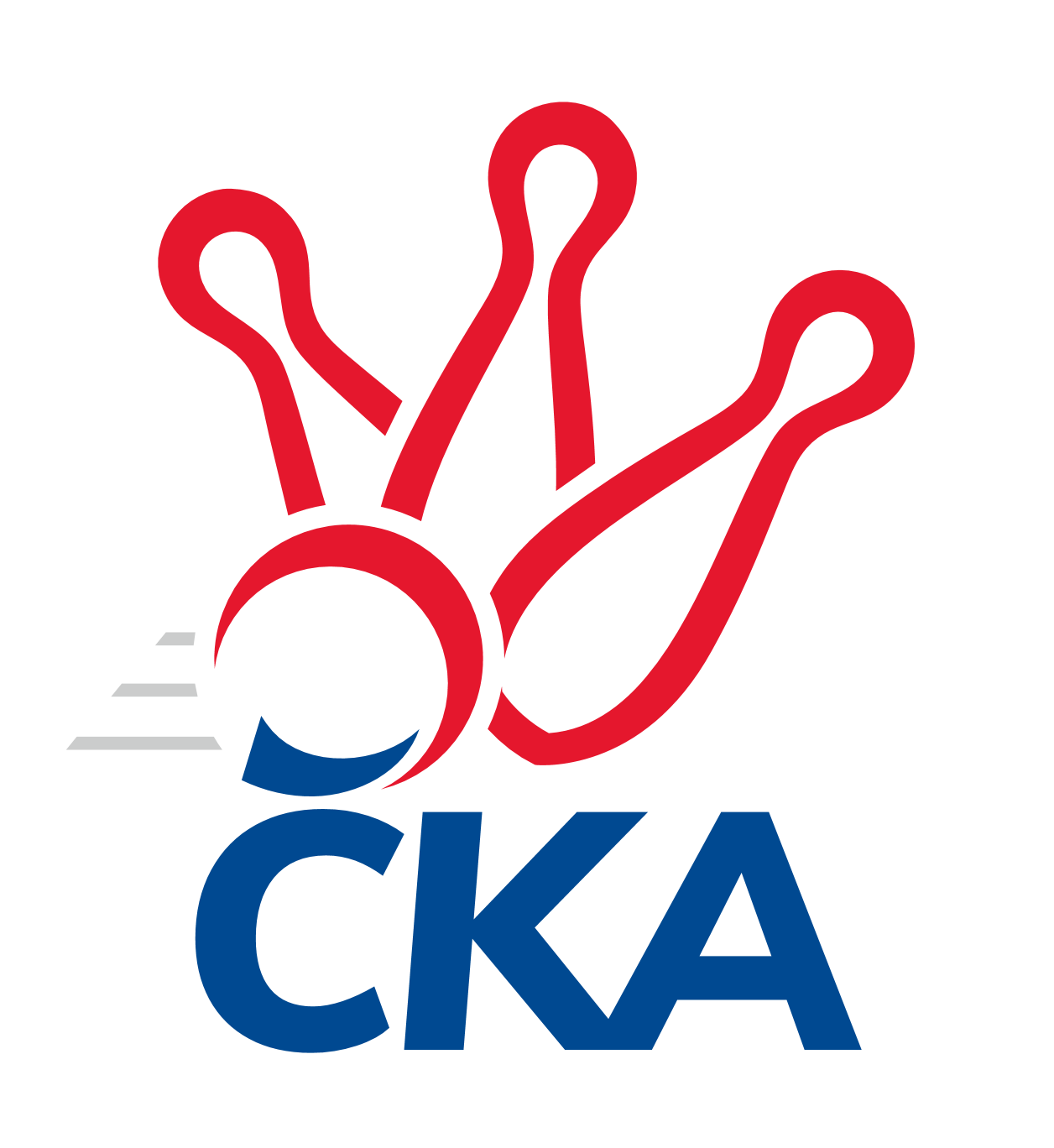 kuželkářského svazu Kraje Vysočina a Jihočeského kraje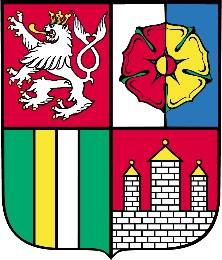 Divize jih 2021/2022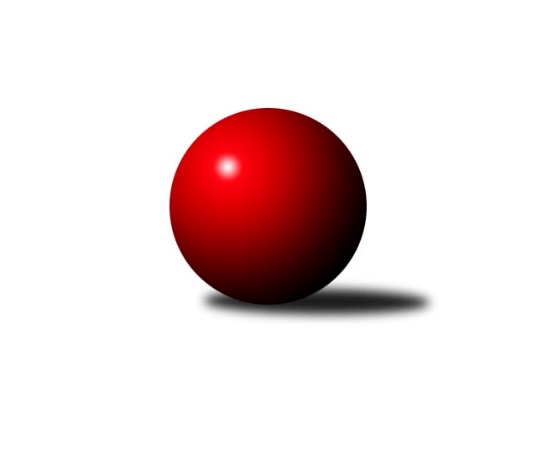 Č.5Ročník 2021/2022	17.10.2021Nejlepšího výkonu v tomto kole: 3243 dosáhlo družstvo: TJ BlatnáVýsledky 5. kolaSouhrnný přehled výsledků:TJ Jiskra Nová Bystřice	- TJ Spartak Pelhřimov	6:2	3181:3130	13.0:11.0	15.10.TJ Nová Včelnice 	- KK Jihlava B	1:7	2512:2738	7.0:17.0	15.10.TJ Tatran Lomnice nad Lužnicí 	- KK Lokomotiva Tábor	6:2	2547:2452	12.5:11.5	15.10.TJ Blatná	- TJ Slovan Jindřichův Hradec 	7:1	3243:2934	19.0:5.0	16.10.TJ Nové Město na Moravě	- TJ Sokol Soběnov 		dohrávka		27.11.Tabulka družstev:	1.	TJ Sokol Soběnov	4	4	0	0	23.0 : 9.0 	54.0 : 42.0 	 2847	8	2.	TJ Jiskra Nová Bystřice	5	4	0	1	28.0 : 12.0 	67.0 : 53.0 	 2954	8	3.	TJ Blatná	4	3	0	1	21.0 : 11.0 	55.0 : 41.0 	 3174	6	4.	TJ Nová Včelnice	5	3	0	2	20.5 : 19.5 	54.0 : 66.0 	 2570	6	5.	TJ Sokol Chotoviny	4	2	0	2	20.0 : 12.0 	50.5 : 45.5 	 3148	4	6.	KK Jihlava B	4	2	0	2	18.0 : 14.0 	56.5 : 39.5 	 3073	4	7.	TJ Spartak Pelhřimov	4	2	0	2	14.0 : 18.0 	54.0 : 42.0 	 3140	4	8.	TJ Tatran Lomnice nad Lužnicí	5	2	0	3	14.5 : 25.5 	50.5 : 69.5 	 2469	4	9.	TJ Nové Město na Moravě	4	1	0	3	14.5 : 17.5 	50.0 : 46.0 	 2710	2	10.	TJ Slovan Jindřichův Hradec	4	1	0	3	11.5 : 20.5 	38.5 : 57.5 	 2711	2	11.	KK Lokomotiva Tábor	5	0	0	5	7.0 : 33.0 	46.0 : 74.0 	 2849	0Podrobné výsledky kola:	 TJ Jiskra Nová Bystřice	3181	6:2	3130	TJ Spartak Pelhřimov	Martin Pýcha	126 	 135 	 133 	106	500 	 2:2 	 484 	 132	107 	 120	125	Tomáš Rysl	Jan Havlíček st.	146 	 130 	 144 	124	544 	 2:2 	 525 	 126	142 	 128	129	Lucie Smrčková	Iva Molová	127 	 124 	 138 	116	505 	 0:4 	 556 	 142	131 	 147	136	Jan Janů	Petr Tomek	128 	 144 	 156 	146	574 	 3.5:0.5 	 529 	 128	133 	 127	141	Jan Vintr	Marek Chvátal	125 	 128 	 128 	127	508 	 1.5:2.5 	 528 	 125	150 	 114	139	Ota Schindler	Marek Běhoun	124 	 149 	 148 	129	550 	 4:0 	 508 	 122	147 	 116	123	Libor Linhartrozhodčí: Barbora PýchováNejlepší výkon utkání: 574 - Petr Tomek	 TJ Nová Včelnice 	2512	1:7	2738	KK Jihlava B	Pavel Domin	158 	 72 	 139 	81	450 	 3:1 	 436 	 141	62 	 153	80	Jaroslav Matějka	Kamil Pivko	159 	 61 	 149 	63	432 	 1:3 	 468 	 150	90 	 150	78	Miroslav Pleskal	Martin Tyšer	151 	 70 	 149 	70	440 	 2:2 	 462 	 176	72 	 147	67	Martin Čopák	Vladimír Klíma	137 	 62 	 144 	69	412 	 1:3 	 428 	 138	59 	 160	71	Lukáš Novák	Stanislav Neugebauer	132 	 61 	 144 	48	385 	 0:4 	 427 	 152	63 	 149	63	Matyáš Stránský	Tibor Pivko *1	148 	 52 	 140 	53	393 	 0:4 	 517 	 160	81 	 171	105	Ondřej Matularozhodčí: Neugebauer Stanislavstřídání: *1 od 56. hodu Jiří SlovákNejlepší výkon utkání: 517 - Ondřej Matula	 TJ Tatran Lomnice nad Lužnicí 	2547	6:2	2452	KK Lokomotiva Tábor	Jiří Doktor	140 	 52 	 170 	87	449 	 3:1 	 379 	 123	53 	 132	71	Pavel Kořínek	Marek Baštýř	127 	 50 	 165 	63	405 	 2:2 	 388 	 134	54 	 139	61	Petra Hodoušková	Rudolf Pouzar	141 	 67 	 154 	52	414 	 2:2 	 427 	 152	61 	 142	72	Vladimír Kučera	Jan Holeček	139 	 71 	 147 	58	415 	 0:4 	 466 	 149	77 	 159	81	Ladislav Takáč	Jan Nosek	145 	 67 	 141 	69	422 	 3.5:0.5 	 367 	 145	44 	 135	43	Petr Klimek	Zdeněk Doktor	134 	 81 	 138 	89	442 	 2:2 	 425 	 151	62 	 142	70	Zdeněk Zemanrozhodčí: Jiří DoktorNejlepší výkon utkání: 466 - Ladislav Takáč	 TJ Blatná	3243	7:1	2934	TJ Slovan Jindřichův Hradec 	Vít Kobliha	135 	 124 	 124 	149	532 	 2:2 	 521 	 130	130 	 141	120	Pavel Picka	Josef Mikeš	125 	 132 	 131 	117	505 	 2:2 	 521 	 143	131 	 121	126	Jan Cukr	Stanislav Kníže	131 	 118 	 135 	129	513 	 3:1 	 478 	 119	102 	 144	113	Vladimír Štipl	Jiří Vokurka	131 	 135 	 163 	129	558 	 4:0 	 480 	 109	133 	 113	125	Josef Holický	Daniel Lexa	148 	 146 	 136 	140	570 	 4:0 	 490 	 130	133 	 113	114	Jiří Kačo	Karel Koubek	134 	 143 	 153 	135	565 	 4:0 	 444 	 116	108 	 109	111	Jaroslav Oplrozhodčí: Kobliha VítekNejlepší výkon utkání: 570 - Daniel LexaPořadí jednotlivců:	jméno hráče	družstvo	celkem	plné	dorážka	chyby	poměr kuž.	Maximum	1.	Ondřej Matula 	KK Jihlava B	575.80	378.6	197.2	3.1	3/3	(620.4)	2.	Kamil Šedivý 	TJ Sokol Soběnov 	557.87	378.3	179.5	5.0	3/3	(602)	3.	Jiří Vokurka 	TJ Blatná	551.67	365.3	186.3	3.5	2/2	(615)	4.	Jiří Vaňata 	TJ Blatná	550.75	370.0	180.8	5.0	2/2	(591)	5.	Michal Miko 	TJ Nové Město na Moravě	550.47	367.6	182.9	3.5	3/3	(587)	6.	Jan Janů 	TJ Spartak Pelhřimov	547.33	353.3	194.0	2.7	3/3	(556)	7.	Libor Hrstka 	TJ Sokol Chotoviny 	545.00	356.5	188.5	5.5	2/2	(575)	8.	Miroslav Pleskal 	KK Jihlava B	544.37	359.3	185.0	5.2	3/3	(561.6)	9.	Martin Čopák 	KK Jihlava B	543.80	368.9	174.9	7.6	3/3	(559)	10.	Zbyněk Hein 	TJ Sokol Chotoviny 	542.83	362.8	180.0	4.5	2/2	(587)	11.	Jaroslav Prommer 	TJ Sokol Soběnov 	542.47	357.1	185.3	3.9	3/3	(566)	12.	Jan Havlíček  st.	TJ Jiskra Nová Bystřice	541.10	362.2	178.9	4.7	3/3	(595)	13.	Pavel Makovec 	TJ Sokol Chotoviny 	540.83	371.5	169.3	5.5	2/2	(587)	14.	Roman Grznárik 	TJ Sokol Soběnov 	538.07	367.9	170.2	6.0	3/3	(575)	15.	Kamil Pivko 	TJ Nová Včelnice 	535.65	363.9	171.8	6.0	2/2	(564)	16.	Marek Baštýř 	TJ Tatran Lomnice nad Lužnicí 	535.35	370.7	164.7	8.1	4/4	(573.6)	17.	Milan Šedivý 	TJ Sokol Soběnov 	535.07	366.9	168.1	5.4	3/3	(564)	18.	Tibor Pivko 	TJ Nová Včelnice 	533.80	364.6	169.2	4.4	2/2	(542.4)	19.	Lukáš Novák 	KK Jihlava B	531.80	368.3	163.5	6.3	2/3	(550)	20.	Ota Schindler 	TJ Spartak Pelhřimov	530.17	359.0	171.2	6.0	3/3	(542)	21.	Jiří Hána 	TJ Slovan Jindřichův Hradec 	530.07	364.7	165.3	5.3	3/4	(579.6)	22.	Kamila Dvořáková 	TJ Sokol Chotoviny 	529.50	344.0	185.5	5.0	2/2	(551)	23.	Lucie Smrčková 	TJ Spartak Pelhřimov	529.00	363.3	165.7	4.8	3/3	(548)	24.	Jaroslav Matějka 	KK Jihlava B	528.57	362.9	165.6	4.6	3/3	(545)	25.	Stanislav Kníže 	TJ Blatná	527.00	359.5	167.5	6.2	2/2	(543)	26.	Marek Běhoun 	TJ Jiskra Nová Bystřice	526.02	362.1	163.9	6.7	3/3	(550)	27.	Marek Chvátal 	TJ Jiskra Nová Bystřice	525.69	358.3	167.4	4.3	3/3	(578)	28.	Martin Tyšer 	TJ Nová Včelnice 	524.55	351.8	172.8	2.4	2/2	(541.2)	29.	Jan Vintr 	TJ Spartak Pelhřimov	523.50	358.3	165.3	7.5	2/3	(554)	30.	Matyáš Stránský 	KK Jihlava B	521.70	350.4	171.4	5.6	2/3	(548)	31.	Petr Hlisnikovský 	TJ Nové Město na Moravě	521.47	349.4	172.1	5.5	3/3	(548)	32.	Jiří Doktor 	TJ Tatran Lomnice nad Lužnicí 	519.45	354.8	164.7	6.9	4/4	(538.8)	33.	Miloš Stloukal 	TJ Nové Město na Moravě	518.90	336.7	182.2	6.0	2/3	(523)	34.	Petr Tomek 	TJ Jiskra Nová Bystřice	517.36	353.0	164.4	5.8	3/3	(574)	35.	Lukáš Pavel 	TJ Blatná	517.25	351.8	165.5	4.3	2/2	(560)	36.	Bohuslav Šedivý 	TJ Sokol Soběnov 	517.13	356.7	160.4	7.1	3/3	(541)	37.	Karel Hlisnikovský 	TJ Nové Město na Moravě	512.40	354.6	157.8	9.0	2/3	(514.8)	38.	Josef Mikeš 	TJ Blatná	512.00	356.0	156.0	9.5	2/2	(539)	39.	Josef Šedivý  ml.	TJ Sokol Soběnov 	511.80	358.1	153.7	9.5	3/3	(553.2)	40.	Petr Křemen 	TJ Sokol Chotoviny 	510.67	354.2	156.5	7.5	2/2	(542)	41.	Vladimír Štipl 	TJ Slovan Jindřichův Hradec 	508.93	351.7	157.3	7.7	3/4	(546)	42.	Iva Molová 	TJ Jiskra Nová Bystřice	507.63	357.7	149.9	6.0	3/3	(544)	43.	Pavel Picka 	TJ Slovan Jindřichův Hradec 	507.15	350.1	157.1	9.0	4/4	(521)	44.	Libor Linhart 	TJ Spartak Pelhřimov	505.83	350.3	155.5	6.5	3/3	(517)	45.	Jiří Slovák 	TJ Nová Včelnice 	505.40	364.0	141.4	10.0	2/2	(544.8)	46.	Martin Pýcha 	TJ Jiskra Nová Bystřice	505.02	343.3	161.8	10.0	3/3	(543)	47.	Petr Klimek 	KK Lokomotiva Tábor	502.40	357.1	145.3	8.7	4/5	(553)	48.	Zdeněk Doktor 	TJ Tatran Lomnice nad Lužnicí 	501.60	335.7	165.9	3.9	4/4	(537.6)	49.	Tomáš Rysl 	TJ Spartak Pelhřimov	500.17	354.2	146.0	12.7	3/3	(540)	50.	Pavel Kořínek 	KK Lokomotiva Tábor	499.16	338.0	161.1	9.0	5/5	(528)	51.	Rudolf Pouzar 	TJ Tatran Lomnice nad Lužnicí 	497.85	333.5	164.4	8.1	4/4	(530.4)	52.	Pavel Domin 	TJ Nová Včelnice 	496.20	345.3	150.9	7.2	2/2	(543.6)	53.	Jiří Loučka 	TJ Nové Město na Moravě	494.73	339.3	155.4	9.1	3/3	(530.4)	54.	Stanislav Neugebauer 	TJ Nová Včelnice 	494.70	333.3	161.4	11.3	2/2	(530.4)	55.	Jan Cukr 	TJ Slovan Jindřichův Hradec 	487.95	336.8	151.2	10.0	4/4	(521)	56.	Jan Fořter 	TJ Sokol Chotoviny 	485.50	348.2	137.3	10.3	2/2	(525)	57.	Pavel Škoda 	TJ Nové Město na Moravě	481.50	340.5	141.0	9.3	2/3	(498)	58.	Josef Holický 	TJ Slovan Jindřichův Hradec 	479.20	328.0	151.3	9.3	4/4	(501.6)	59.	Pavel Sáblík 	TJ Nové Město na Moravě	477.00	332.5	144.5	7.8	3/3	(490.8)	60.	Jaroslav Opl 	TJ Slovan Jindřichův Hradec 	466.40	326.3	140.1	13.3	4/4	(555.6)	61.	Jan Holeček 	TJ Tatran Lomnice nad Lužnicí 	455.80	324.8	131.0	12.6	3/4	(520.8)		Daniel Lexa 	TJ Blatná	566.00	381.0	185.0	6.0	1/2	(570)		Karel Koubek 	TJ Blatná	565.00	407.0	158.0	5.0	1/2	(565)		Petr Dobeš  ml.	KK Jihlava B	559.00	365.0	194.0	1.0	1/3	(559)		Václav Novotný 	TJ Spartak Pelhřimov	552.00	385.0	167.0	11.0	1/3	(552)		Ladislav Takáč 	KK Lokomotiva Tábor	541.73	361.5	180.3	3.5	3/5	(559.2)		Marek Augustin 	TJ Jiskra Nová Bystřice	536.00	371.0	165.0	5.0	1/3	(536)		Jakub Čopák 	KK Jihlava B	533.00	356.5	176.5	5.5	1/3	(540)		Martin Jinda 	KK Lokomotiva Tábor	532.00	358.7	173.3	9.0	3/5	(554)		Zdeněk Zeman 	KK Lokomotiva Tábor	525.67	363.2	162.5	4.9	3/5	(556)		Jan Bartoň 	TJ Sokol Chotoviny 	524.00	362.0	162.0	4.0	1/2	(524)		Vít Kobliha 	TJ Blatná	521.50	364.5	157.0	8.0	1/2	(532)		Vladimír Kučera 	KK Lokomotiva Tábor	515.80	359.6	156.2	5.7	3/5	(525)		Lucie Hlaváčová 	TJ Nové Město na Moravě	512.40	366.0	146.4	13.2	1/3	(512.4)		 		502.00	364.0	138.0	11.0	1/0	(502)		Jan Nosek 	TJ Tatran Lomnice nad Lužnicí 	498.60	342.0	156.6	8.4	2/4	(506.4)		Vladimír Klíma 	TJ Nová Včelnice 	494.40	337.2	157.2	12.0	1/2	(494.4)		Marcel Pouznar 	KK Lokomotiva Tábor	490.67	337.6	153.1	8.7	3/5	(521)		Jiří Kačo 	TJ Slovan Jindřichův Hradec 	489.00	341.0	148.0	12.5	2/4	(490)		Marie Myslivcová 	KK Lokomotiva Tábor	485.67	351.3	134.3	14.3	3/5	(498)		Petra Hodoušková 	KK Lokomotiva Tábor	479.27	339.4	139.9	12.7	3/5	(527)		Petra Svobodová 	TJ Nové Město na Moravě	453.60	331.2	122.4	8.4	1/3	(453.6)		Jan Holšan 	TJ Tatran Lomnice nad Lužnicí 	448.80	330.6	118.2	9.0	2/4	(465.6)		Jan Slipka 	TJ Tatran Lomnice nad Lužnicí 	434.40	310.8	123.6	14.4	1/4	(434.4)		Josef Šedivý  st.	TJ Sokol Soběnov 	433.20	328.8	104.4	15.6	1/3	(433.2)Sportovně technické informace:Starty náhradníků:registrační číslo	jméno a příjmení 	datum startu 	družstvo	číslo startu22725	Vladimír Klíma	15.10.2021	TJ Nová Včelnice 	1x24291	Jiří Kačo	16.10.2021	TJ Slovan Jindřichův Hradec 	2x
Hráči dopsaní na soupisku:registrační číslo	jméno a příjmení 	datum startu 	družstvo	Program dalšího kola:6. kolo29.10.2021	pá	17:30	TJ Tatran Lomnice nad Lužnicí  - TJ Jiskra Nová Bystřice (předehrávka z 11. kola)	29.10.2021	pá	17:30	TJ Nové Město na Moravě - TJ Sokol Chotoviny  (předehrávka z 11. kola)	5.11.2021	pá	17:30	KK Lokomotiva Tábor - TJ Nové Město na Moravě				-- volný los -- - TJ Jiskra Nová Bystřice	5.11.2021	pá	17:30	TJ Slovan Jindřichův Hradec  - TJ Sokol Soběnov 	5.11.2021	pá	18:30	TJ Spartak Pelhřimov - TJ Nová Včelnice 	6.11.2021	so	10:00	TJ Blatná - TJ Sokol Chotoviny 	6.11.2021	so	17:00	KK Jihlava B - TJ Tatran Lomnice nad Lužnicí 	Nejlepší šestka kola - absolutněNejlepší šestka kola - absolutněNejlepší šestka kola - absolutněNejlepší šestka kola - absolutněNejlepší šestka kola - dle průměru kuželenNejlepší šestka kola - dle průměru kuželenNejlepší šestka kola - dle průměru kuželenNejlepší šestka kola - dle průměru kuželenNejlepší šestka kola - dle průměru kuželenPočetJménoNázev týmuVýkonPočetJménoNázev týmuPrůměr (%)Výkon2xOndřej MatulaJihlava620.4*1xOndřej MatulaJihlava119.165171xMiloš StloukalN. Město A577.2*1xLadislav TakáčKK Lokomotiva Táb111.584661xPetr TomekNová Bystřice5741xMiloš StloukalN. Město A111.314811xPetr HlisnikovskýN. Město A571.2*1xPetr HlisnikovskýN. Město A110.154761xDaniel LexaBlatná5702xRoman GrznárikSoběnov 108.764701xKarel KoubekBlatná5651xPetr TomekNová Bystřice107.87574